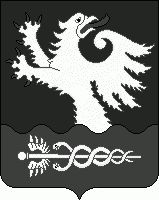 АДМИНИСТРАЦИЯ МУНИЦИПАЛЬНОГО ОБРАЗОВАНИЯБЕРЕЖКОВСКОЕ СЕЛЬСКОЕ ПОСЕЛЕНИЕВОЛХОВСКИЙ МУНИЦИПАЛЬНЫЙ   РАЙОНЛЕНИНГРАДСКОЙ ОБЛАСТИПОСТАНОВЛЕНИЕОт 29 декабря 2021 года                                                                                       №140Об утверждении муниципальной Программы «Стимулирование экономической активности в муниципальном образовании Бережковское сельское поселение Волховского муниципального района Ленинградской области на 2022-2024 годы».В целях обеспечения развития и поддержки малого и социального предпринимательства на территории муниципального образования «Бережковское сельское поселение», во исполнение требований Федерального закона от  06.10.2003 года № 131 - ФЗ «Об общих принципах организации местного самоуправления в Российской Федерации», Федерального закона от 24.07.2007 года № 209-ФЗ «О развитии малого и среднего предпринимательства в Российской Федерации», руководствуясь Уставом муниципального образования «Бережковское сельское поселение», в целях обеспечения дальнейшего развития малого и среднего предпринимательства в Бережковском сельском поселении,постановляю:         1. Утвердить муниципальную программу «Стимулирование экономической активности в муниципальном образовании Бережковское сельское поселение Волховского муниципального района Ленинградской области на 2022-2024 годы» (Приложение 1).2.Утвердить План реализации Программы (Приложение 2).         3. Считать утратившим силу постановление от 24 декабря 2020 года № 119 «Развитие и поддержка малого и среднего предпринимательства в муниципальном образовании Бережковское сельское поселение Волховского муниципального района Ленинградской области на 2021-2023 годы».          4.Настоящее постановление подлежит опубликованию в газете «Волховские огни» и размещению на официальном сайте администрации муниципального образования «Бережковское сельское поселение» Волховского муниципального района Ленинградской области в сети интернет https://adm-berezhki.ru/.5.Постановление вступает в силу на следующий день с момента его официального опубликования, но не ранее чем 01.01.2022 года.6.Контроль за исполнением данного постановления оставляю за собой.               Глава администрации                МО Бережковское СП:                                               В.Б. ОжерельевПрограмма"Развитие и поддержка малого и среднего предпринимательства в муниципальном образовании «Бережковское сельское поселение»Волховского муниципального районаЛенинградской областина 2022- 2024 годы"д. Бережки 2021 годПАСПОРТмуниципальной Программы "Развитие и поддержка малого и среднего предпринимательства в муниципальном образовании «Бережковское сельское поселение»на 2022 - 2024 годы"Термины и понятия, используемые в Программе    В целях настоящей Программы используются следующие термины и понятия:1.1.Субъекты малого и среднего предпринимательства - хозяйствующие субъекты, отнесенные к этим категориям в соответствии со статьей 4 Федерального закона от 24.07.2007 года № 209-ФЗ «О развитии малого и среднего предпринимательства в Российской Федерации», состоящие на налоговом учете в ИФНС России № 5 по Ленинградской области в Волховском районе.1.2.  Представители социально незащищенных слоев населения- инвалиды, военнослужащие, уволенные в запас, безработные граждане, состоящие на учете в службе занятости, члены неполных семей, имеющих иждивенцев, многодетные родители.     1.3. Социальное предпринимательство - предпринимательская деятельность, направленная на достижение общественно полезных целей, способствующая решению социальных проблем граждан и общества и соответствующая одному или нескольким из следующих условий:1) субъект малого или среднего предпринимательства обеспечивает занятость следующих категорий граждан при условии, что по итогам предыдущего календарного года среднесписочная численность лиц, относящихся к любой из таких категорий (одной или нескольким таким категориям), среди работников субъекта малого или среднего предпринимательства составляет не менее пятидесяти процентов (но не менее двух лиц, относящихся к таким категориям), а доля расходов на оплату труда лиц, относящихся к любой из таких категорий (одной или нескольким таким категориям), в расходах на оплату труда составляет не менее двадцати пяти процентов:а) инвалиды и лица с ограниченными возможностями здоровья;б) одинокие и (или) многодетные родители, воспитывающие несовершеннолетних детей, в том числе детей-инвалидов;в) пенсионеры и граждане пред пенсионного возраста (в течение пяти лет до наступления возраста, дающего право на страховую пенсию по старости, в том числе назначаемую досрочно);г) выпускники детских домов в возрасте до двадцати трех лет;д) лица, освобожденные из мест лишения свободы и имеющие неснятую или непогашенную судимость;е) беженцы и вынужденные переселенцы;ж) малоимущие граждане;з) лица без определенного места жительства и занятий;и) граждане, не указанные в подпунктах "а" - "з" настоящего пункта, признанные нуждающимися в социальном обслуживании.     1.4. Социальное предприятие - субъект малого или среднего предпринимательства, осуществляющий деятельность в сфере социального предпринимательства.1.5. Информационно-коммуникационные технологии - технологии, обработки и передачи информации, основанные на использовании вычислительной техники, компьютерных сетей и каналов электросвязи. Анализ социально-экономического положения, оценка состояния развития малого и среднего предпринимательства в муниципальном образовании Бережковское сельское поселение.  Анализ социально-экономического положения, оценка состояния развития  малого и среднего предпринимательства в муниципальном образовании  Бережковское   сельское поселение.               Муниципальное образование Бережковское   сельское поселение расположено на юго-западе Волховского    района Ленинградской области, площадь составляет 405,45 кв.км.   В состав поселения входят 19 населенных пунктов и 1 поселок. По состоянию на 01.01.2022 года в муниципальном образовании Бережковское сельское поселение зарегистрировано жителей   1632 человека, из них: -трудоспособное население – 850 человек; --дети до 18 лет и пенсионеры -  758  человек.	               Муниципальное образование Бережковское сельское поселение занимает выгодное географическое положение, обусловленное близостью районного центра - г. Волхов (25 км) - что делает территорию экономически привлекательной.По границе территории поселения протекает судоходная река Волхов. Малые реки Жупка, Прусыня, Сестра.  За счет сезонно проживающих граждан население поселения в летний период увеличивается в несколько раз.   Естественно, возрастает и спрос   на оказание услуг и продажу товаров, что является характерным признаком для предпосылок развития малого и среднего предпринимательства в муниципальном образовании Бережковкое сельское поселение с учётом увеличения сферы предпринимательской деятельности и расширением спектра оказания услуг. На территории муниципального образования Бережковское сельское поселение осуществляют предпринимательскую деятельность: 1 среднее предприятие, 2 индивидуальных предпринимателей.Инфраструктура поддержки малого и среднего предпринимательства Автономная некоммерческая организация «Технопарк Университетский»; муниципальные организации поддержки Автономная некоммерческая организация «Волховский Бизнес Инкубатор»; Комитет по развитию малого, среднего бизнеса и потребительского рынка Ленинградской области.Организации муниципальной инфраструктуры поддержки предпринимательства являются непосредственными проводниками на территории муниципальных образований всех основных мер поддержки и развития предпринимательства в Волховском муниципальном районе. Одновременно через организации муниципальной инфраструктуры поддержки предпринимательства осуществляется обратная связь, позволяющая в максимальной степени ориентировать всю районную систему поддержки на реальные потребности и действительные интересы малого и среднего бизнеса. Инфраструктура поддержки предпринимательства, выполняя важную социальную функцию, по своей природе в большинстве случаев не может быть прибыльной, поэтому ее создание и развитие нуждаются в постоянной как муниципальной, так и государственной поддержке. Учитывая это, к числу основных задач, требующих решений в рамках Подпрограммы, относится задача дальнейшего укрепления и развития сети организаций муниципальной инфраструктуры поддержки предпринимательстваНесмотря на положительные тенденции развития индивидуального предпринимательства в муниципальном образовании Бережковское сельское поселение, остаётся актуальным вопрос развития малого бизнеса в социальной сфере, в сфере жилищно-коммунального хозяйства, здравоохранения, образования, производственной сфере, а также в развитии туризма, в том числе. Бережковское сельское поселение обладает богатыми туристско-рекреационными ресурсами, является идеальным регионом для развития практически любого вида туризма. Однако еще до конца не сформирована современная конкурентоспособная туристическая отрасль в качестве одной из ведущих отраслей территориальной специализации, обеспечивающей значительный вклад в социально-экономическое развитие поселения.         Принимая во внимание выводы об уровне развития малого предпринимательства в производственной и социальной сферах, жилищно-коммунальном хозяйстве, бытовом обслуживании населения и в сфере туризма, а также учитывая необходимость развития на территории поселения информационно-коммуникационных технологий в сфере малого и среднего предпринимательства, приоритетными сферами развития малого и среднего бизнеса для муниципального образования Бережковское сельское поселение будут:     - производственная сфера;     -социально значимые виды деятельности (социальная защита населения, здравоохранение, физическая культура, спорт);     - туризм;     - жилищно-коммунальное хозяйство, предоставление бытовых услуг населению (в том числе банно-прачечные);     - услуги общественного питания;     - сфера народного художественного промысла и мастерства;     - развитие информационно-коммуникационных технологий. Цель и задачи Программы      Целью Программы является создание благоприятных условий для создания, развития и устойчивого функционирования малого и среднего предпринимательства, увеличения его вклада в решение задач социально – экономического развития муниципального образования «Бережковское сельское поселение».Для достижения поставленной цели должны быть решены следующие задачи:- повышение конкурентоспособности субъектов малого и среднего предпринимательства на внутренних и внешних рынках;- расширение использования информационно-коммуникационных технологий субъектами малого и среднего предпринимательства;- развитие деловой активности населения за счет повышения интереса к предпринимательской деятельности;- решение социальных проблем силами бизнеса, создание социального блага;           - улучшение стартовых условий для предпринимательской деятельности представителям социально незащищенных слоев населения и молодежи, а также самозанятых граждан;- совершенствование информационно-консультационной поддержки субъектов малого предпринимательства;- развитие системы поддержки в области подготовки, переподготовки и повышения квалификации кадрового состава субъектов малого и среднего предпринимательства;- развитие механизмов, обеспечивающих   доступ субъектов малого и среднего предпринимательства к материальным ресурсам;- обеспечение первоочередной поддержки субъектов малого и среднего предпринимательства, ведущих деятельность в приоритетных для муниципального образования «Бережковское сельское поселение» сферах развития;- развитие механизмов, направленных на содействие в устранении административных барьеров и препятствий, сдерживающих развитие малого и среднего предпринимательства.Мероприятия Программы       Мероприятия Программы представлены в Плане мероприятий Программы (Приложение 1) и направлены на решение следующих задач:       4.1. Обеспечение консультационной, организационно-методической и информационной поддержкиСодействие в проведении семинаров для субъектов малого и среднего предпринимательства, социального предпринимательства по вопросам ведения предпринимательской деятельности и актуальным вопросам в сфере предпринимательства;Распространение методических и информационных материалов для безработных граждан по вопросам организации предпринимательской деятельности;Распространение информационно-справочных, методических и презентационных материалов, посвященных вопросам развития малого и среднего предпринимательства, социального предпринимательства на территории муниципального образования «Бережковское сельское поселение»;Размещение на официальном сайте администрации поселения https://adm-berezhki.ru/ и публикация в газете «Волховские огни» цикла статей, посвященных вопросам развития малого и среднего предпринимательства, социального предпринимательства на территории муниципального образования «Бережковское сельское поселение»;Проведение мероприятий, направленных на развитие малого и среднего предпринимательства на территории муниципального образования «Бережковское сельское поселение» (круглые столы, ярмарки, местные праздники, конкурсы);Консультирование субъектов малого и среднего предпринимательства, социального предпринимательства с использованием информационно-коммуникационных технологий по вопросам Законодательства и права, соблюдения норм экологического законодательства, ведением бухгалтерского учёта и налоговой отчётности;Консультирование представителей в сфере самозанятости, незащищённых слоёв населения и молодёжи по общим вопросам ведения предпринимательской деятельности; Содействие развитию информационно-коммуникационных технологий в сфере малого и среднего предпринимательства, а также социального предпринимательства. Поддержка субъектов малого и среднего предпринимательства в области подготовки, переподготовки и повышения квалификации кадровСодействие в обучении основам ведения бизнеса представителей субъектов малого и среднего бизнеса, работающих менее 2-х лет, представителей самозанятости, незащищённых слоёв населения и молодёжи, основам предпринимательства с использованием Учебного курса «Успешный предприниматель» модуль Программы «Введение в предпринимательство». Содействие в обучении кадрового состава представителей субъектов малого и среднего бизнеса на обучающих семинарах, курсах: пользователь ПК, продавец, бухгалтер с изучением Программы 1С. Бухгалтерия и др. Содействие в организации и проведении обучающих семинаров по использованию информационно-коммуникационных технологий в бизнесе для субъектов малого и среднего предпринимательства дифференцированно по степени их развития и подготовленности к использованию информационных и коммуникационных технологий. Содействие росту конкурентоспособности и продвижению продукции субъектов малого и среднего предпринимательства на товарные рынкиОрганизация участия представителей малого и среднего предпринимательства, социального предпринимательства муниципального образования Бережковское сельское поселение» в районных семинарах; Организация участия представителей   малого и среднего предпринимательства, социального предпринимательства в районных и областных конференциях, фестивалях, чемпионатах, выставочно-ярмарочных мероприятиях. Содействие в устранении административных барьеров и препятствий,сдерживающих развитие предпринимательстваПроведение мониторинга проблем и препятствий, сдерживающих развитие малого и среднего предпринимательства, социального предпринимательства;Проведение встреч, круглых столов для представителей субъектов малого предпринимательства, социального предпринимательства с участием контролирующих органов, представителей власти. 4.5. Оказание имущественной поддержки субъектам малого и среднего предпринимательстваПредоставление субъектам малого и среднего предпринимательства в      пользование на условиях аренды имеющегося муниципального имущества, зданий, сооружений, строений, нежилых помещений, земельных участков на возмездной основе, а представителям, организовавшим бизнес в приоритетных для муниципального образования «Бережковское сельское поселение» областях на льготных условиях.Обоснование мероприятий Программы     При разработке Программы учитывались результаты анализа текущего состояния, проблемы и особенности развития малого предпринимательства в муниципальном образовании «Бережковское сельское поселение».    Выбор программных мероприятий и определение объемов их финансирования обусловлены оценкой их вклада в решение задач, связанных   с обеспечением достижения цели Программы, ограниченностью общего объема средств местного  бюджета, которые в течение трех лет могут быть направлены на государственную поддержку развития малого предпринимательства муниципального образования «Бережковское сельское поселение», а также возможностью привлечения для реализации мероприятий Программы средств  бюджета Ленинградской области.Финансовое обеспечение Программы         Основным источником финансирования мероприятий Программы являются средства местного бюджета, использование которых отражено в плане реализации мероприятий Программы (Приложение 2 к Постановлению).Финансовые средства для финансирования Программы возможно включать за счет привлеченных средств коммерческих и некоммерческих структур, объединений предпринимателей, участвующих в ее осуществлении.     Выделение бюджетных средств на реализацию Программы на каждый финансовый год (в течение 2022-2024 годов) рассматривается перед принятием Советом депутатов муниципального образования «Бережковское сельское поселение» Волховского муниципального района Ленинградской области бюджета муниципального образования «Бережковское сельское поселение» Волховского муниципального района Ленинградской области на очередной финансовый год, исходя из сложившейся экономической ситуации.    Всего на реализацию комплекса программных мероприятий предусмотрено выделение средств местного бюджета муниципального образования «Бережковское сельское поселение» в объеме    30,0 тыс. рублей, в том числе:  в 2022 году -10,0 тыс. рублей, в 2023 году -10,0 тыс. рублей, в 2024 году-10,0 тыс. рублей.     По разделам Программы средства бюджета муниципального образования «Бережковское сельское поселение» распределены следующим образом:1. Размещение информации о поддержке малого и среднего бизнеса в СМИ- 15 000 рублей;2. Проведение мероприятий, посвященных празднованию «Дня села» -15 000 рублей.Оценка социально-экономической эффективности реализации Программы, целевые задания и ожидаемые конечные результаты      Анализ состояния малого и среднего предпринимательства, демографическая ситуация и развитие экономики муниципального образования «Бережковское сельское поселение» позволили определить степень востребованности мер поддержки малого и среднего предпринимательства и актуальность предлагаемых механизмов развития предпринимательства в поселении.      Реализация Программы позволит проводить эффективную  политику муниципального образования  «Бережковское сельское поселение», направленную на создание благоприятных условий для развития и устойчивого функционирования малого и среднего предпринимательства, социального предпринимательства, способствующую увеличению оборота малых и средних  предприятий, социальных предприятий увеличение объёма налоговых платежей, увеличение объёма инвестиций в малый и средний бизнес, снижение безработицы, повышение самозанятости населения, повышение темпа развития, доли малого бизнеса в экономике поселения, более эффективному взаимодействию субъектов малого  предпринимательства с  субъектами крупного бизнеса.      Выбор программных мероприятий и определение объемов их финансирования обусловлены оценкой их вклада в решение задач, связанных   с обеспечением достижения цели Программы. А также возможностью привлечения для реализации мероприятий Программы средств федерального и регионального бюджетов.           Реализация комплекса мероприятий, предусмотренных разделом 1 плана мероприятий Программы "Размещение информации о поддержке малого и среднего бизнеса в СМИ", позволит: - предоставить на безвозмездной основе представителям социально-незащищенных слоев населения, молодежи, самозанятым гражданам, субъектам малого предпринимательства, осуществляющим предпринимательскую деятельность в течение первых двух лет, а также осуществляющих хозяйственную деятельность в приоритетных для муниципального образования «Бережковское сельское поселение» сферах развития малого предпринимательства, услуги в форме индивидуальных консультаций, обучения и организационных семинаров;- повысить доступность, качество и расширить спектр оказываемых субъектам малого предпринимательства услуг.Состав, функции и полномочия участников реализации Программы      Главным распорядителем бюджетных средств, предназначенных для реализации мероприятий Программы, является Администрация муниципального образования «Бережковское сельское поселение» Волховского муниципального района Ленинградской области.      Исполнителями  Программы являются: -Администрация муниципального образования «Бережковское сельское поселение» Волховского муниципального района Ленинградской области.     Соисполнителями Программы являются:- Координационный совет при администрации МО Бережковское СП;     Управление Программой предусматривает совокупность скоординированных действий, призванных обеспечить реализацию Программы, контроль и анализ ее выполнения, корректировку Программы в случае необходимости, анализ и оценку конечных результатов реализации Программы.9.Общий   контроль реализации ПрограммыОбщий контроль реализации мероприятий Программы осуществляет глава администрации   муниципального образования «Бережковское сельское поселение» Волховского муниципального района Ленинградской области.Приложение 2Утвержденпостановлением главы администрации МО Бережковское СПот «29» декабря 2021г. № 140План реализации мероприятий Программы"Развитие и поддержка малого и среднего предпринимательства в муниципальном образовании «Бережковское сельское поселение»Волховского муниципального района Ленинградской области на 2022 - 2024 годы"Приложение №1УТВЕРЖДЕНОпостановлениемглавы администрации МО Бережковское  СПот «29»  декабря  2021 года №140 Администрация муниципального образования«Бережковское сельское поселение»Волховского муниципального районаЛенинградской областиСроки реализации Программы2022 – 2024 годыОтветственный исполнитель муниципальной программыАдминистрация муниципального образования Бережковское сельское поселение Волховского муниципального района Ленинградской областиУчастники муниципальной программыКоординационный совет при администрации МО Бережковское СП; Совет предпринимателей при администрации МО Бережковское СПЦель муниципальной программыОбеспечение   благоприятных условий для создания, развития и устойчивого функционирования малого и среднего предпринимательства Цель муниципальной программыСовершенствование экономических и правовых условий для стабильного развития малого и среднего предпринимательстваЦель муниципальной программыРешение социальных проблем граждан и обществаЦель муниципальной программыОбеспечение занятости населения и развитие самозанятых гражданЦель муниципальной программыУвеличение количества субъектов малого и среднего предпринимательстваЦель муниципальной программыУвеличение вклада предпринимательства в решение задач социально-экономического развития поселенияЦель муниципальной программыУскорение развития малого предпринимательства в приоритетных для муниципального образования «Бережковское сельское поселение» сферах деятельностиЦель муниципальной программыУвеличение доли налогов в бюджеты всех уровней от деятельности субъектов малого и среднего предпринимательства Задачи муниципальной программыОбеспечение развития и увеличение роста количества субъектов малого и среднего предпринимательства Задачи муниципальной программыРазвитие деловой активности населения   муниципального образования «Бережковское сельское поселение» за счёт повышения интереса к предпринимательской деятельностиЗадачи муниципальной программыПреодоление и устранение административных барьеров на пути развития малого и среднего предпринимательстваЗадачи муниципальной программыСовершенствование информационно-консультационной поддержки самозанятых граждан, субъектов малого и среднего предпринимательства, учебно-образовательной, юридической поддержкиЗадачи муниципальной программыСовершенствование форм и методов информирования населения и субъектов малого предпринимательства по вопросам, связанным с предпринимательской деятельностьюЗадачи муниципальной программыОбеспечение первоочередной поддержки субъектов малого и среднего предпринимательства, ведущих деятельность в приоритетных для муниципального образования «Бережковское сельское поселение» сферах развитияЗадачи муниципальной программы Содействие в продвижении на рынки товаров и услуг субъектов МСП путем обеспечения их участия в выставках, ярмарках, конкурсахОжидаемые (конечные) результаты реализации муниципальной программы  В результате реализации программы «Развитие и поддержка малого и среднего предпринимательства в муниципальном образовании «Бережковское сельское поселение» Волховского муниципального района Ленинградской области на 2022 - 2024 годы" будут достигнуты следующие результаты:- Количество вновь созданных субъектов малого предпринимательства составит 5 единиц, из них количество граждан-представителей незащищенных слоев населения и молодежи, вовлеченных в сферу предпринимательской деятельности, составит не менее 2-х человек; - повышение уровня и качества жизни населения; - достижение социальной миссии и социальных изменений; - обеспечение помощи сообществу и нуждающимся; - Снижение числа безработных граждан, увеличение числа самозанятых граждан; - Увеличение объёма инвестиций в создание субъектов малого бизнеса в целом, в том числе в субъекты малого предпринимательства из числа работающих в приоритетных направлениях для территории муниципального образования «Бережковское сельское поселение»;- Прирост объемов налоговых платежей в бюджетную систему РФ, в том числе местный бюджет;- Увеличение оборота малых и средних предприятий;- Повышение темпов развития доли малого бизнеса в экономике поселения;- Расширение области предпринимательской деятельностиПроекты, реализуемые в рамках муниципальной программы_ _ _Финансовое обеспечение муниципальной программы - всего, в том числе по годам реализацииМуниципальный бюджет: 30 000   рублей, в том числе:2022 год -   10 000 рублей2023 год -   10 000 рублей2024 год -   10 000 рублейРазмер налоговых расходов, направленных на достижение цели муниципальной программы, -всего, в том числе по годам реализации_ _ _№ п/пМероприятиеМероприятиеСрок реали-зацииУчастникиИсполнитель / СоисполнительПланируе-мый объём финанси-рования (тыс.руб.)Объем финансирования по годамОбъем финансирования по годамОбъем финансирования по годамКоличествен-ный показатель№ п/пМероприятиеМероприятиеСрок реали-зацииУчастникиИсполнитель / СоисполнительПланируе-мый объём финанси-рования (тыс.руб.)202220232024Количествен-ный показатель122345689101111Предоставление субъектам МСП, социального предпри-нимательства в пользование имеющегося муниципального имущества, зданий, сооружений, строений, нежилых помещений Предоставление субъектам МСП, социального предпри-нимательства в пользование имеющегося муниципального имущества, зданий, сооружений, строений, нежилых помещений 2022-2024 ггСубъекты малого и среднего бизнесаАдминистрация МО Бережковское СП Не требует финанси-рованияНе тре-бует фи-нанси-рованияНе тре-бует фи-нанси-рованияНе тре-бует фи-нанси-рованияПо мере поступления заявленийИтого по 1 разделу:Итого по 1 разделу:0,00,00,00,02Предоставление консультационной поддержки по вопросам ведения предпринима-тельской деятельности Предоставление консультационной поддержки по вопросам ведения предпринима-тельской деятельности 2022-2024 ггСубъекты МСП, самозанятые граждане, представители социально незащищённых слоёв населения и молодежьАдминистрация МО Бережковское СП/ Координационный совет при адм. МО Бережковское СП / Совет предпринимателей МО Бережковское СПНе требует финанси-рованияНе тре-бует фи-нанси-рованияНе тре-бует фи-нанси-рованияНе тре-бует фи-нанси-рованияПо мере поступления обращений3Распространение методических и информационных материалов Распространение методических и информационных материалов 2022-2024 ггПредпринима-тели, предста-вители социально незащищённых слоёв населения и молодежьАдминистрация МО Бережковское СП / Координационный совет при адм. МО Бережковское СП/ Совет предпринимателей МО Бережковское СПНе тре-бует фи-нанси-рованияНе тре-бует фи-нанси-рованияНе тре-бует фи-нанси-рованияНе тре-бует фи-нанси-рованияНе реже одного раза в год4Размещение информации о поддержке малого и среднего бизнеса в СМИ Размещение информации о поддержке малого и среднего бизнеса в СМИ 2022-2024ггСубъекты МСПАдминистрация МО Бережковское СП / Координационный совет при администрации МО Бережковское СП15,005,005,005,00По мере необходимости5Проведение мероприятий, направленных на развитие малого и среднего предпри-нимательства, социального предпринимательства на тер-ритории МО Бережковское СП (круглые столы, ярмарки, местные праздники)Проведение мероприятий, направленных на развитие малого и среднего предпри-нимательства, социального предпринимательства на тер-ритории МО Бережковское СП (круглые столы, ярмарки, местные праздники)2022-2024 ггСубъекты МСПАдминистрация МО Бережковское СП/ Координационный совет при адм. МО Бережковское СП / Совет предпринимателей МО Бережковское СПНе тре-бует фи-нанси-рованияНе тре-бует фи-нанси-рованияНе тре-бует фи-нанси-рованияНе тре-бует фи-нанси-рованияНе реже одного раза в годИтого по 2 разделу:Итого по 2 разделу:15,005,005,005,006Проведение мероприятий, посвященных празднованию «Дня села»Проведение мероприятий, посвященных празднованию «Дня села»2022-2024 ггСубъекты МСПАдминистрация МО Бережковское СП15,005,005,005,00ЕжегодноИтого по 3 разделу:Итого по 3 разделу:15,005,005,005,00Итого по программе:Итого по программе:30,005,005,005,00